Publicado en  el 22/09/2016 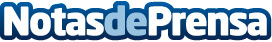 Crean un dispositivo USB que convierte las cámaras en objetos inteligentesEl proyecto para convertir a la DSLR en una cámara inteligente ya ha conseguido doblar el presupuesto incial que necesitaba, recaudado a través de una plataforma de micromecenazgoDatos de contacto:Nota de prensa publicada en: https://www.notasdeprensa.es/crean-un-dispositivo-usb-que-convierte-las Categorias: Emprendedores Innovación Tecnológica http://www.notasdeprensa.es